Animal and Plant Health AgencyID146 Guidance for veterinarians acting as Supervising Veterinarians for pet animals imported from Ukraine to a Home Isolation PremisesSeptember 2022OverviewYou will be assigned a home assessment for you to evaluate the suitability to isolate rabies susceptible animals brought from Ukraine into the premises.APHA will provide you with:the contact details of the home that needs assessingthe Supervising Veterinarians Checklist for Pet Animal Home Isolation (ID111) for assessing the premisesthe Guidance for Supervising Veterinarians for Home Isolation of Pets Imported from Ukraine (ID112)a Supervising Veterinarians Weekly Checklist for Pet Animal Home Isolation (ID127) for the weekly call to monitor the health of the isolated animal(s)a Supervising Veterinarians Final Checklist for Pet Animal Home Isolation (ID142) for the final weekly callWithin 48 hours of receiving the pack, please call the contact provided (pet owner or homeowner). Please introduce yourself, explain the conditions for the home isolation and the requirements and do explain that you are making this first contact to assess if the property will be suitable for home isolation of Ukrainian pets who have travelled with their owners to this country as part of the Government Refugee plan for Ukraine.Basic procedureConfirm the date the pet left Ukraine.Arrange for a date to visit the premises.Using Guidance (ID112) please complete the veterinary assessment for home isolation including the Checklist (ID111).Within 48 hours from the visit, please email ukraine.homeisolationandbloodtests@apha.gov.uk with your recommendation or refusal for the Licence, the completed Checklist (ID111) and the home address for the isolation.In addition to completion of the Checklist (ID111), please provide details of any resident pet animals at the home isolation premises that require a rabies vaccination. If you are not a representative of the Veterinary Practice any resident pets are registered with, please provide the details of that Veterinary Practice in the email to: ukraine.homeisolationandbloodtests@apha.gov.uk. The email containing the resident animals Veterinary Practice details should be clearly marked ‘Details to create PO’. The Centre for International Trade - Carlisle will then:forward the email to their Licensing Teamthe resident animals’ Veterinary Practice can submit an invoice for the cost of rabies vaccination to: PetSchemeReimbursement@apha.gov.uk for reimbursement of costs of the vaccinationOnce submitted, if you deem the place suitable, a copy of the APHA Licence for the home isolation will be produced and sent to you, the owner and the quarantine kennels as required.Once you receive the Licence, please check the date when the Licence is valid from and the date the Licence expires. Please contact APHA if you think there is any mistake. Seven days after the ‘valid from’ date, is when you have to start the weekly phone call.The date the Licence is ‘valid until’ is the last time you will need to perform the weekly call. Please ensure that you call on that very day if at all possible as we need your assurance to release the pets from isolation.In the final week of home isolation, please complete the final Checklist (ID142) at the weekly call and return by email to: ukraine.homeisolationandbloodtests@apha.gov.uk.Please be aware that the scheme currently applies only to England and Scotland, therefore if during the telephone conversation, you find out that the proposed isolation home is in Wales, the Isle of Man or the Channel Islands please do not action any further.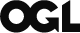 © Crown copyright 2020You may re-use this information (excluding logos) free of charge in any format or medium, under the terms of the Open Government Licence v.3. To view this licence visit www.nationalarchives.gov.uk/doc/open-government-licence/version/3/ or email PSI@nationalarchives.gov.ukData Protection:For information on how we handle personal data visit www.gov.uk and search Animal and Plant Health Agency Personal Information Charter.APHA is an Executive Agency of the Department for Environment, Food and Rural Affairs and also works on behalf of the Scottish Government, Welsh Government and Food Standards Agency to safeguard animal and plant health for the benefit of people, the environment and the economy.